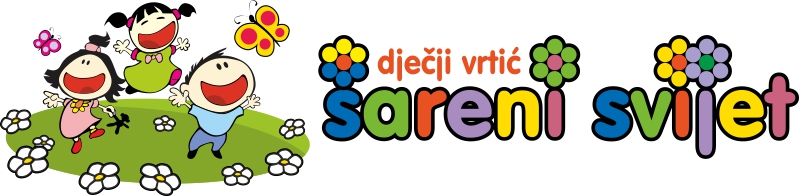 DJEČJI VRTIĆ ŠARENI SVIJETFRANKOPANSKA 18034000 POŽEGATEL:201-537MOB:099/861 51 76ZAHTJEV ZA UPIS DJETETA U DJEČJI VRTIĆŠARENI SVIJETDAN PRIJEMA: _______________________PRIMIO: ___________________________1. PODACI O DJETETU2. ZDRAVSTVENO OSIGURANJE DJETETA3. ZDRAVSTVENO STANJE DJETETA(alergije, posebna prehrana, kronična oboljenja, astma, febrilne konvulzije i sl.)___________________________________________________________________________4. PODACI O RODITELJIMAU Požegi, ________________201_. godine	_______________________	Potpis roditeljaPRILOZI ZAHTJEVU:Preslika domovnicePreslika rodnog listaPotvrda liječnika o zdravstvenom stanjuIme i prezime djetetaIme i prezime djetetaDatum rođenjaDatum rođenjaOIBOIBMjesto rođenjaMjesto rođenjaAdresa stanovanjaAdresa stanovanjaTelefonBroj osigurane osobeOsnova osiguranjaIme i prezime doktoraBroj telefona / mobitela doktoraMAJKAOTACIme i prezimeDatum rođenjaZanimanje i stručna spremaZaposlen (naziv i adresa poslodavcaTelefon na poslu ili mobitel